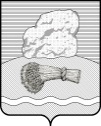 РОССИЙСКАЯ     ФЕДЕРАЦИЯКАЛУЖСКАЯ   ОБЛАСТЬДУМИНИЧСКИЙ   РАЙОНАДМИНИСТРАЦИЯ  СЕЛЬСКОГО  ПОСЕЛЕНИЯ«ДЕРЕВНЯ   ДУБРОВКА»ПОСТАНОВЛЕНИЕ        «15» декабря 2023  года                                             № 51           О внесении изменений в муниципальную программу«Об утверждении муниципальной программы«Развитие торговли на территории сельского поселения «Деревня Дубровка»от 24.02.2021 г. № 8»    На основании статьи 179 Бюджетного кодекса Российской Федерации, всоответствии Федеральным законом от 06.10.2003 г №131-ФЗ «Об общих принципахорганизации местного самоуправления в Российской Федерации», руководствуясьПостановлением администрации сельского поселения «Деревня Дубровка» от 16.10.2013 г № 16  «Об утверждении Порядка принятия решений о разработке муниципальных программ сельского поселения «Деревня Дубровка», их формирования и реализации и Порядка проведения оценки эффективности реализации муниципальных программ сельского поселения «Деревня Дубровка», в соответствии с Уставом сельского поселения «Деревня Дубровка»ПОСТАНОВЛЯЮ:   1 Внести изменения в муниципальную программу «Развитие торговли натерритории сельского поселения «Деревня Дубровка» утвержденную  постановлением администрации сельского поселения «Деревня Дубровка» № 8 от 24.02.2021г.,  (в редакции от 01.02.2022г №6, от 15.12.2022г. №64) изложив ее в новой редакции,согласно приложению.   2 Финансирование мероприятий данной муниципальной Программыосуществляется и уточняется за счет средств местного бюджета сельского поселения«Деревня Дубровка» сельской Думой сельского поселения «Деревня Дубровка» на очереднойфинансовый год.   3.Настоящее постановление вступает в силу после его официальногообнародования и подлежит размещению на официальном сайте органов местногосамоуправления сельского поселения «Деревня Дубровка» http://ddubrovka.ru/.     4 Контроль за исполнением настоящего постановления оставляю за собой.              Глава администрации     	         А.О. ЯковлевПриложениек постановлению администрациисельского поселения «Деревня Дубровка»                                                                                          от «15» декабря 2023 г.№ 51   МУНИЦИПАЛЬНАЯ ПРОГРАММА«Развитие торговли на территории  сельского поселения «Деревня  Дубровка»Паспорт муниципальной программы«Развитие торговли на территории сельского поселения «Деревня  Дубровка»   на 2021 -2026 годы1. Содержание проблемы и обоснование необходимости ее решенияпрограммными методамиПрограмма разработана в соответствии с Федеральным законом от 06.10.2003 № 131-ФЗ «Об общих принципах организации местного самоуправления в Российской Федерации», Федеральным законом от 24.07.2007 №209-ФЗ «О развитии малого и среднего предпринимательства в Российской Федерации», Федеральным законом от 26.07.2006 г. № 135-ФЗ «О защите конкуренции», в целях создание благоприятных условий для сбыта на территории сельского поселения продукции местными товаропроизводителями, которые являются субъектами малого и среднего предпринимательства, в виде предоставления мест для размещения нестационарных и мобильных торговых объектов без проведения торгов (конкурсов, аукционов), руководствуясь совместным письмом министерства промышленности и торговли Российской Федерации № ЕВ-432474/15-15 и Федеральной антимонопольной службы № АД/527-18/20от 23.06.2020 «О предоставлении муниципальных преференций производителям товаров при организации нестационарной и мобильной торговли.    Программа будет являться основой муниципального регулирования торговой деятельности на территории  сельского поселения «Деревня Дубровка» на 2021 - 2026 годы, определяющей соответствующие цели, основные задачи, приоритетные направления и перечень мероприятий.Обоснованием разработки и реализации Программы является необходимость обеспечения ценовой и территориальной доступности услуг торговли для различных категорий населения поселения, поддержка местных производителей               1.1. Анализ торговой деятельности сельского поселения «Деревня Дубровка»Основным показателем, характеризующим развитие торговли, является оборот    розничнойторговли, в котором проявляются основные народно-хозяйственные пропорции, структуравалового внутреннего продукта, распределение национального дохода и т.д.Развитие  сферы  торговли  и  общественного  питания  на  селе, повышение  требований  к качеству приобретаемых товаров и уровню обслуживания сельского населения, приближениепредприятий торговли и сферы услуг к потребителю, повышение уровня доходов сельскихжителей определяют  основные  задачи  формирования  инфраструктуры сельской розничнойторговли.   Основной задачей органов местного самоуправления в сфере торговли, является  обеспечениепродуктами питания и продуктами первой необходимости жителей населенных пунктов.В целях обеспечения потребности населения в качественных товарах, создания конкурентнойсреды на потребительском рынке, поддержке местных товаропроизводителей на территориисельского поселения,    индивидуальных       предпринимателей,    крестьянских (фермерских) хозяйств и граждан, имеющие личные подсобные хозяйства, занимающиеся огородничеством, садоводством и животноводством.2. Основные цели и задачи Программы, сроки и этапы ее реализацииЦель Программы - создание благоприятных условий для комплексного развития сферы торговли и обеспечение населения поселения качественными товарами и услугами; формирование конкурентной среды и создание на территории поселения современной торговой инфраструктуры; совершенствование механизма защиты прав потребителей поселения при приобретении товаров и торговых услуг. Задачи Программы:1) создание комфортных условий для проживания жителей удалённых населённых пунктов, тем самым повышая уровень жизни населения;2)содействие  продвижению продукции местных товаропроизводителей на потребительском рынке.3) создание условий для повышения качества и количества реализуемых товаров и услугПрограмма будет реализовываться в 2021 - 2026годах в 1 этап.3. Индикаторы оценки результатов реализации основных мероприятий Программы    Управление отраслью в ближайшие годы будет осуществляться на основе правового регулирования, формирования и реализации программы в рамках действующего законодательства для решения социально-экономических задач.  Экономическая ситуация складывающаяся на селе, недостаточная платежеспособность населения требует гибкости в подходах к направлениям деятельности торгующих структур, дислоцированных в сельской местности.В   первую   очередь   это   отражается   на   формировании   конкурентной среды, развитии материально-технической базы, перекосе в ассортиментной политике, в результате которого происходит насыщение торговых точек в основном  только товарам  первой  необходимости..Развитие торговой сферы в 2021 - 2026 гг. предусматривает насыщение рынка качественными товарами ценовой доступности, в том числе за счёт продукции местного производства, создание максимально комфортных условий и высокого уровня обслуживания покупателей, с учётом активного содействия органов местного самоуправления субъектам торговли. Учитывая цели и задачи в торговой сфере, требующие наибольшего внимания со стороны органов местного самоуправления, разработаны следующие мероприятия Программы:Формирование современной инфраструктуры торговли (развитие современных форматов в инфраструктуре розничной торговли за счет увеличения доли современных стационарных магазинов; выездной торговли.2.	Продвижение на потребительский рынок продукции местных товаропроизводителей
(расширение ассортимента продовольственных товаров за счет местных товаропроизводителей
(мяса и мясопродуктов, рыбы и рыбопродуктов, молочных и кисломолочных продуктов,
хлеба и хлебобулочных изделий, бакалейных товаров) путем размещения современных
торговых объектов (мини-магазинов);  организации выездной торговли, автолавок. 3.	Стимулирование деловой активности хозяйствующих субъектов, осуществляющих
торговую деятельность (привлечение хозяйствующих субъектов, осуществляющих свою торговую деятельность на территории сельского поселения «Деревня Дубровка», к участию в конкурсах).Оценка эффективности реализации мероприятия характеризуется ростом оборота розничной торговли на ярмарках.4.	Повышение территориальной доступности торговых объектов (предоставление преференций) хозяйствующим субъектам, размещающим торговые объекты в соответствии с разработанной и утвержденной схемой размещения нестационарных торговых объектов в малочисленных населенных пунктах, нуждающихся в торговом обслуживании; проведение мониторинга обеспеченности населения поселения площадью торговых объектов с выявлением проблемных территорий).Оценка эффективности реализации мероприятия характеризуется повышение уровня удовлетворенности населения территориальной доступностью торговых объектов.5.	Кадровое обеспечение в сфере торговли (организация взаимодействия работодателей
сферы торговли и образовательных учреждений, осуществляющих подготовку кадров для
данной отрасли)Оценка эффективности реализации мероприятия характеризуется повышением уровня
удовлетворенности населения торговым сервисом (культурой и качеством обслуживания);
численностью занятых в отрасли торговли.6.	Совершенствование правового регулирования в сфере торговой деятельности (подготовка
и внесение необходимых изменений и дополнений в муниципальные правовые акты в
соответствии с федеральным законодательством об основах государственного регулирования
торговой деятельности; организация и проведение рейдов по противодействию фактам торговли
в неустановленных местах; осуществление взаимодействия с органами местного
самоуправления сельского поселения направленного на исполнение требований законодательства, регулирующую торговую деятельность на территории поселения).Оценка эффективности реализации мероприятия характеризуется соответствием федеральному, областному и местному законодательству (соответствует/ не соответствует).7.	Повышение качества и обеспечение безопасности товаров, реализуемых на территории
поселения (проведение мониторинга качества пищевых продуктов, реализуемых на территории
поселения).Оценка эффективности реализации мероприятия характеризуется количеством проверок уполномоченными органами качества реализуемой продукции; количеством жалоб населения на продукцию.4. Оценка экономической, социальной и экологической эффективности ПрограммыМетодикой оценки эффективности Программы, позволяющей оценить эффект (результат)проведенных мероприятий, является достижение целевых показателей (процентов) реализацииПрограммы, в том числе по годам.Программа   носит   социальный   характер,   результаты   реализации   ее мероприятий будут оказывать влияние на различные стороны жизни района и его   населения   на   протяжении длительного    времени.    В    частности,    она позволит добиться следующих позитивных  изменений:1)	увеличение представленности в торговых объектах сельского поселения  продукции местных
товаропроизводителей;увеличение обеспеченности населения торговыми площадями;расширение ассортимента реализуемой продукции;усиление контроля качества продукции на прилавках магазинов;повышением качества уровня сервиса (культуры и обслуживания);6) внедрение новых методов торговли, в том числе организация выездной торговли5. Мероприятия программы                  В рамках Программы предполагается осуществить комплекс взаимосвязанных мероприятий:6. Ожидаемые результаты реализации программы:    При выполнении намеченных в программе мероприятий предполагается повышение удовлетворенности населения территориальной доступностью торговых объектов, качеством обслуживания.Наименование муниципальной программыРазвитие торговли на территории сельского поселения «Деревня  Дубровка»Основание дляразработкиПрограммы1)Федеральный закон от 28 декабря 2009 года № 381-ФЗ «Об основах государственного регулирования торговой деятельности в Российской Федерации»;2)Федеральным законом от 24.07.2007 №209-ФЗ «О развитии малого и среднего предпринимательства в Российской Федерации»,3)Федеральный  закон  от  26.07.2006  №  135-ФЗ  «О защите конкуренции»Заказчик ПрограммыАдминистрация сельского поселения «Деревня  Дубровка»Разработчик ПрограммыАдминистрация сельского поселения «Деревня  Дубровка»Основная цельПрограммы- создание на территории  СП «Деревня  Дубровка» благоприятных условий для комплексного развития сферы торговли и обеспечение населения качественными товарами и услугами, -устойчивого развития предприятий субъектов малого и среднего бизнеса на основе формирования эффективных механизмов его поддержкиЗадачи Программы- создание комфортных условий для проживания жителей удалённых населённых пунктов, тем самым повышая уровень жизни населения;-содействие  продвижению продукции местных товаропроизводителей на потребительском рынке.-	создание условий для повышения качества и количества реализуемых товаров и услугИндикаторы и показатели Программы-комфортные условия для проживания жителей удалённых населённых пунктов, -повышение уровня жизни населения-создание новых рабочих местСроки и этапы реализацииПрограммы2021-2026 годы в один этапОбъемы финансирования            
муниципальной программы за счет всех источников финансированияОбщий объем финансирования мероприятий на реализацию Программы составляет 3 тыс. руб.  в том числе:2021 год-  0,5 тыс. руб.2022год – 0,5 тыс. руб.2023 год -0,5 тыс. руб.2024 год -0,5 тыс. руб.2025 год – 0,5 тыс. руб.2026 год – 0,5 тыс. руб.2022 год -  0 тыс.руб.7. Ожидаемые результаты реализации  муниципальной программыПовышение удовлетворенности населения территориальной доступностью торговых объектов, качеством обслуживания№ п/пНаименование мероприятияСрокиреализацииУчастникпрограммыИсточникифинансированияСумма расходов, всего,тыс.руб.В том числе по годамВ том числе по годамВ том числе по годамВ том числе по годамВ том числе по годамВ том числе по годам№ п/пНаименование мероприятияСрокиреализацииУчастникпрограммыИсточникифинансированияСумма расходов, всего,тыс.руб.2021202220232024202520261.Создание условий для повышения качества и количества реализуемых товаров и услуг1.Создание условий для повышения качества и количества реализуемых товаров и услуг1.Создание условий для повышения качества и количества реализуемых товаров и услуг1.Создание условий для повышения качества и количества реализуемых товаров и услуг1.Создание условий для повышения качества и количества реализуемых товаров и услуг1.Создание условий для повышения качества и количества реализуемых товаров и услуг1.Создание условий для повышения качества и количества реализуемых товаров и услуг1.Создание условий для повышения качества и количества реализуемых товаров и услуг1.Создание условий для повышения качества и количества реализуемых товаров и услуг1.Создание условий для повышения качества и количества реализуемых товаров и услуг1.Создание условий для повышения качества и количества реализуемых товаров и услуг1.Создание условий для повышения качества и количества реализуемых товаров и услуг1.1.Организация выездной торговли 2021-2026Администрация сельского поселенияФинансирования не требуется0,00,00,00,00,00,00,01.2Проведение конкурса «Лучшее торговое предприятие» на территории СП «Деревня Дубровка» 2021-2026Администрация сельского поселенияБюджет сельского поселения30,50,50,50,50,50,52.Повышение экономической доступности товаров для населения2.Повышение экономической доступности товаров для населения2.Повышение экономической доступности товаров для населения2.Повышение экономической доступности товаров для населения2.Повышение экономической доступности товаров для населения2.Повышение экономической доступности товаров для населения2.Повышение экономической доступности товаров для населения2.Повышение экономической доступности товаров для населения2.Повышение экономической доступности товаров для населения2.Повышение экономической доступности товаров для населения2.Повышение экономической доступности товаров для населения2.Повышение экономической доступности товаров для населения2.1.Ежемесячный мониторинг цен на основные виды товаров2021-2026Администрация сельского поселенияФинансирования не требуется0,00,00,00,00,00,00,03.Правовое регулирование в сфере торговли3.Правовое регулирование в сфере торговли3.Правовое регулирование в сфере торговли3.Правовое регулирование в сфере торговли3.Правовое регулирование в сфере торговли3.Правовое регулирование в сфере торговли3.Правовое регулирование в сфере торговли3.Правовое регулирование в сфере торговли3.Правовое регулирование в сфере торговли3.Правовое регулирование в сфере торговли3.Правовое регулирование в сфере торговли3.Правовое регулирование в сфере торговли3.1.Прием устных/письменныхзаявлений граждан повопросам защиты прав потребителей2021-2026Администрация сельского поселенияФинансирования не требуется0,00,00,00,00,00,00,03.2.Проведение аукционов, конкурсов по сдаче в аренду муниципального  имущества под организацию торговой деятельности2021-2026Администрация сельского поселенияФинансирования не требуется0,00,00,00,00,00,00,03.3.Проведение конкурсов на право размещения нестационарных торговых объектов на территории сельского поселения «Деревня Дубровка»2021-2026Администрация сельского поселенияФинансирования не требуется0,00,00,00,00,00,00,0Итого по программе:Итого по программе:Итого по программе:Итого по программе:Итого по программе:30,50,50,50,50,50,5